Title (Capitalized)First name last name (Author 1, presenting),1 First name last name (Author 2),2..., First name last name (Corresponding author)*Affiliations: 	(1) Institution, Street address, postal code, town.		(2) Institution, Street address, postal code, town.E-mail (corresponding author): AbstractHere comes the abstract text, References, if any are inserted in square brackets like this [1]. If you insert Figures, Tables or else, refer to them in brackets like this (Figure 1). The entire abstract, including references must fit on one A4 page. Excess content will be discarded.TextFor the entire template, simply overwrite the template text, do not change the font etc. Thank you.TextTextTextTextTextText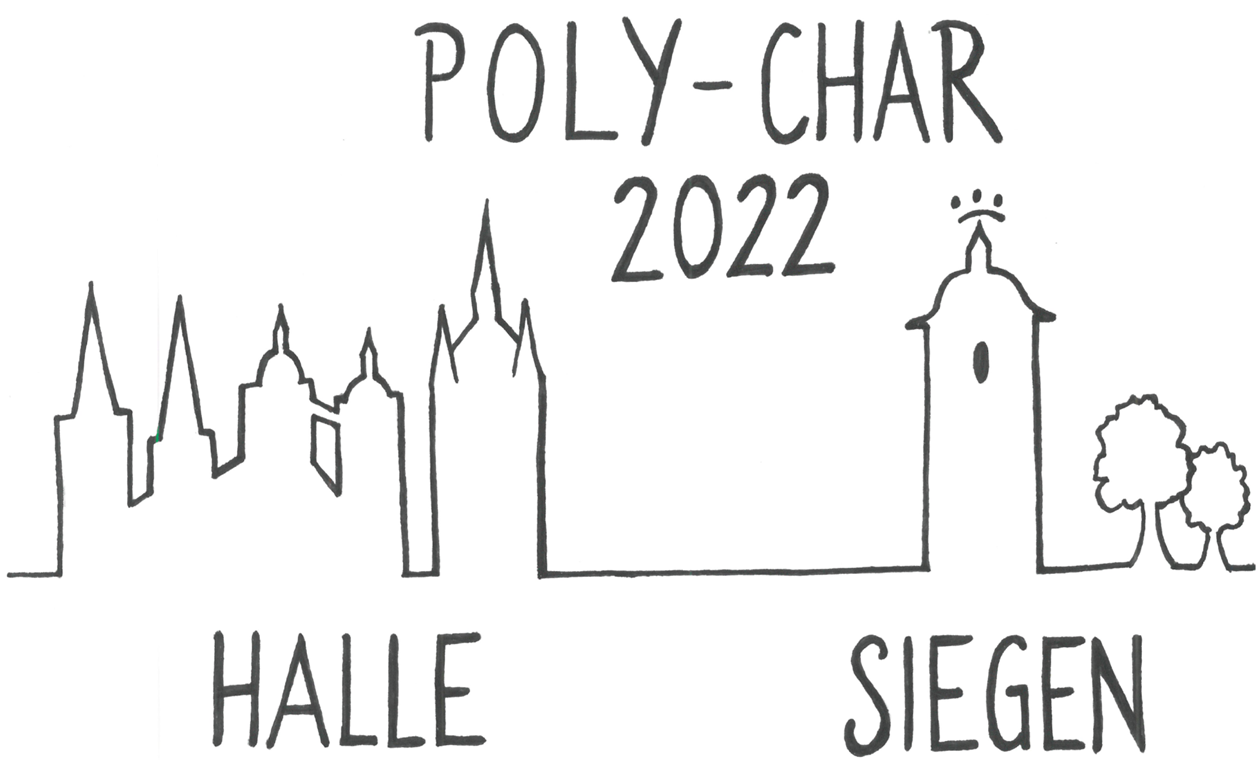 Figure 1. Write a descriptive caption here.TextTextTextTextTextTextTextTextAcknowledgements Acknowledgements go here.References [1] Please use this format: Q. Song, M. Zuo, and H. Schönherr, Langmuir 2019, 35, 7791.Please fill in the relevant information for abstract submission. By submitting an abstract and the information below, you agree to the following*.*Disclaimer: 	1. After the deadline, all abstracts will be reviewed by the scientific committee of POLY-CHAR 2022 [Halle | Siegen] and you will receive an answer about the acceptance of your contribution.	2. Submission of figures etc. implies that the corresponding authors holds the copyright.	3. By submitting the information with this template to the organizing committee of POLY-CHAR 2022 [Halle | Siegen] you agree that your submitted data and the abstract will be saved and will be used for legitimate work to organize the conference. Necessary information might be passed to scientific committee for a remote review process. Accepted abstracts will be published in the conference book of abstracts.1) AuthorsCorresponding authorPresenting authorTitle of SubmissionOral preferredPoster preferred2) Address & communicationUniversity / CompanyInstituteStreet addressPostal codeTownCountrye-mail corresponding authore-mail presenting authorTime zone (UTC ± x h)3) Awards presenting authors (tick as appropriate)Young Scientist (Age at most 37 years before day 1 of conference)Student (Must be subscribed as student at home University)4) Remarks